ПриложенияПриложение 1 Раздаточный материалПриложение 2 Материал презентации к уроку1.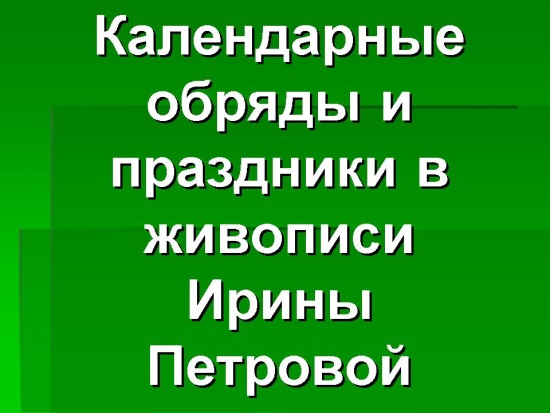 2.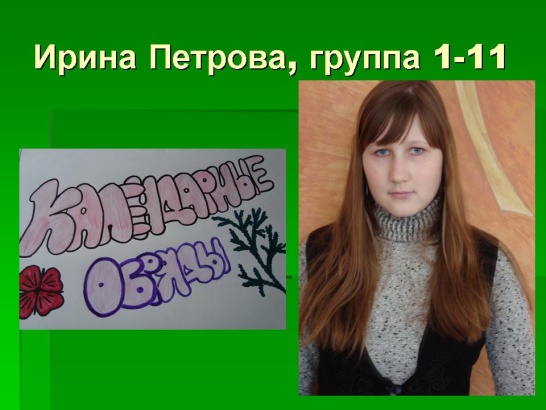 3.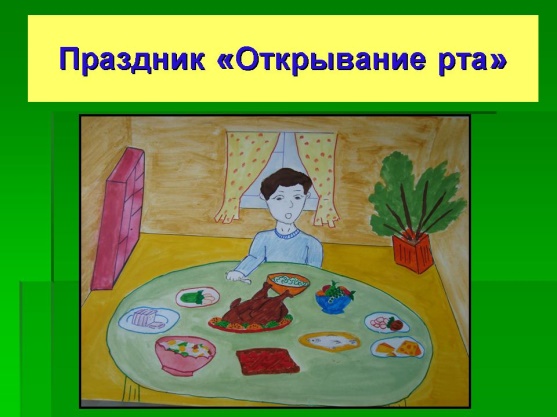 4. 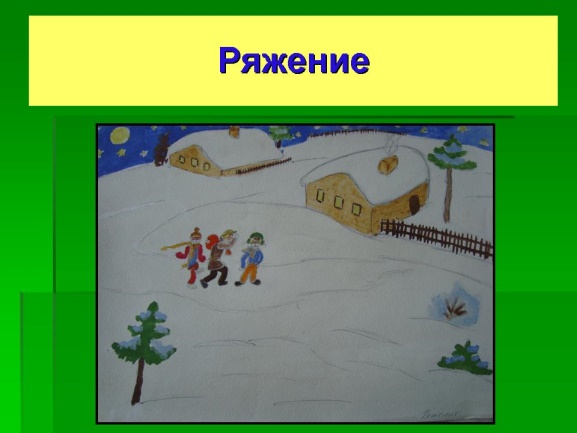 5. 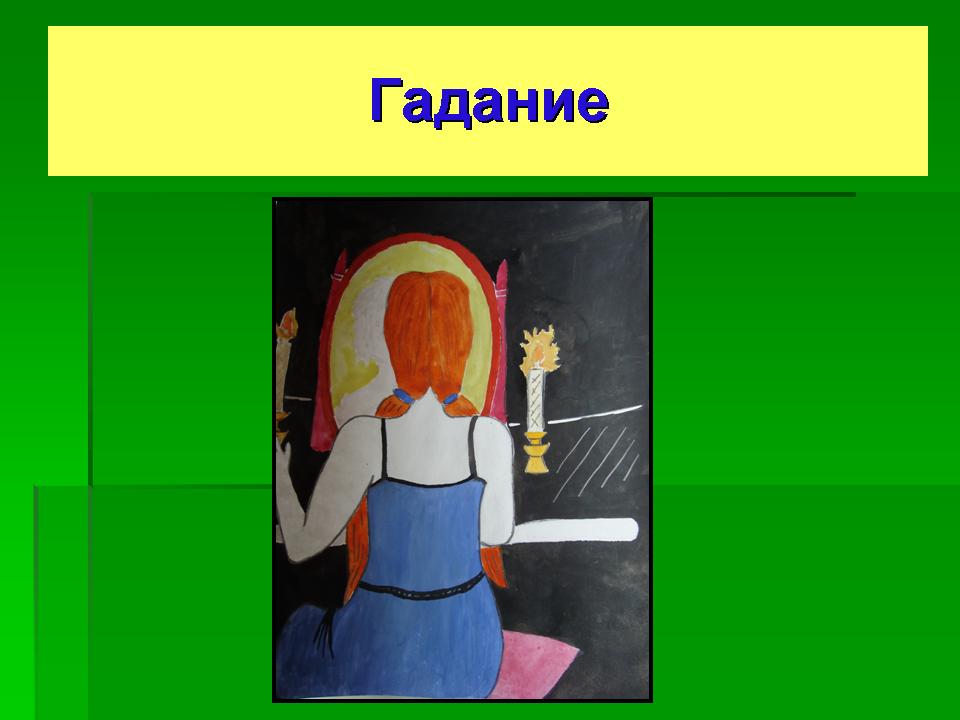 6. 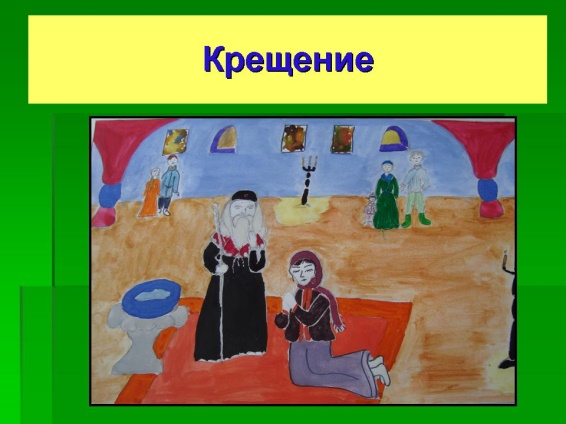 7. 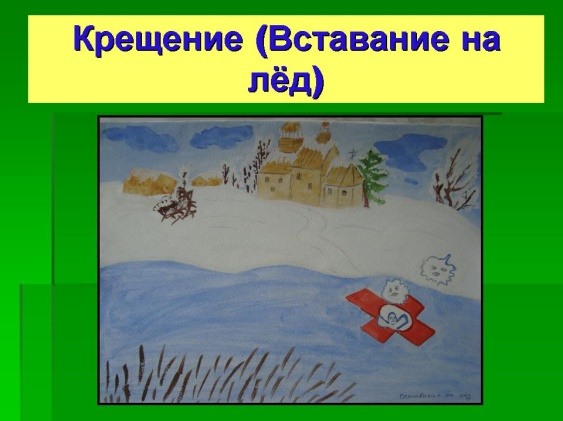 8. 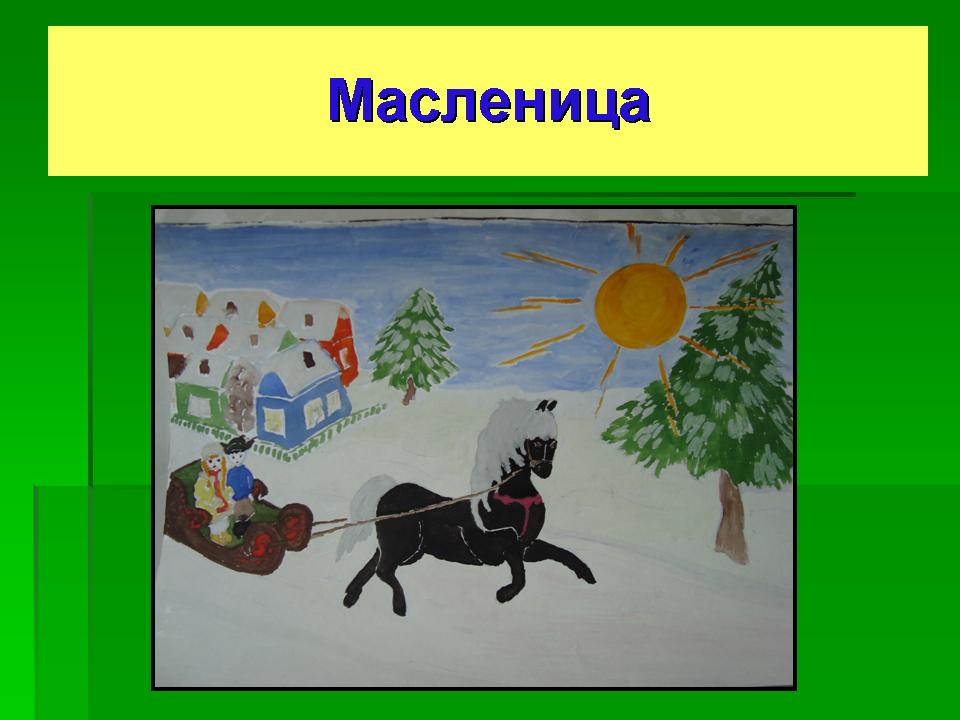 9. 	14. 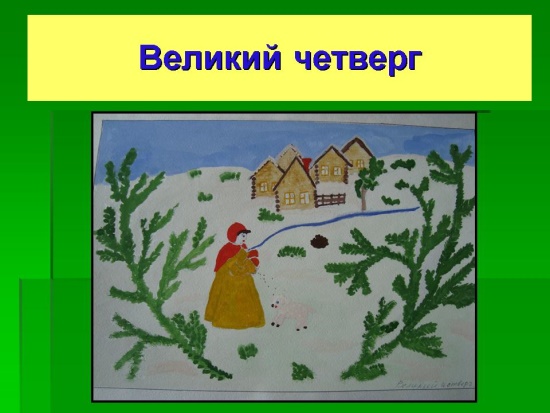 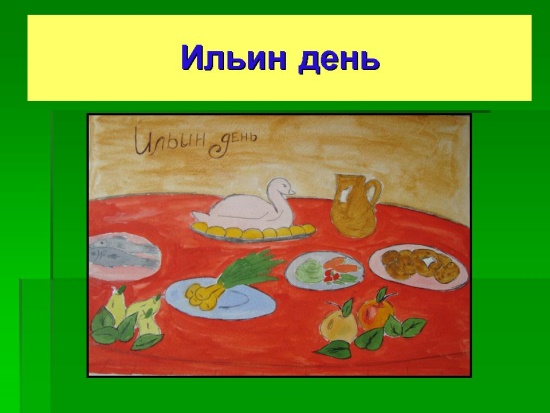 10. 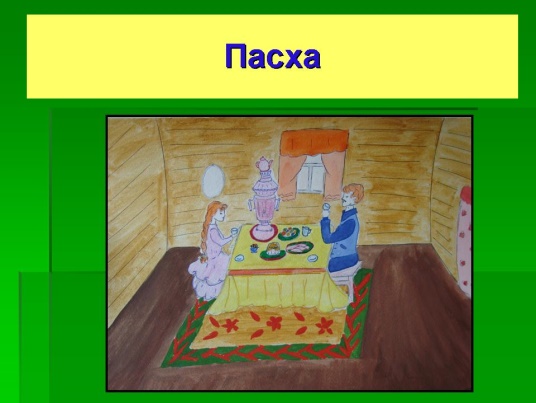 11. 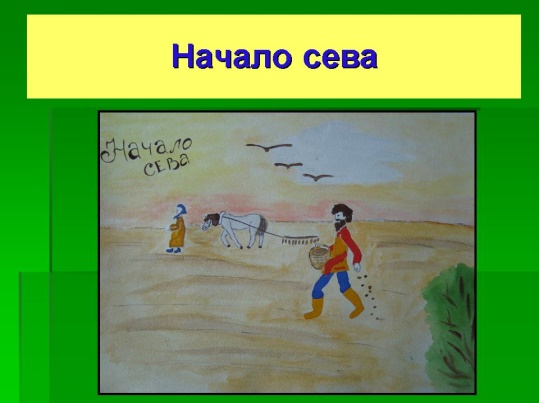 12. 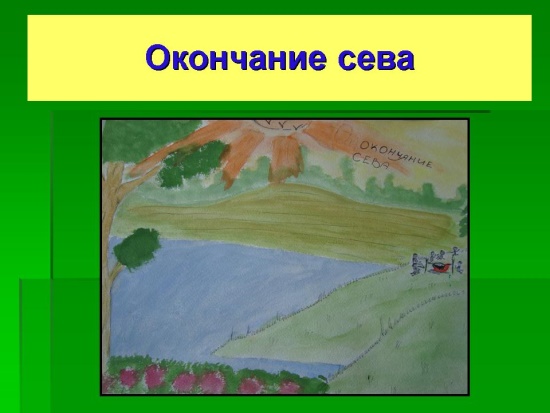 13. 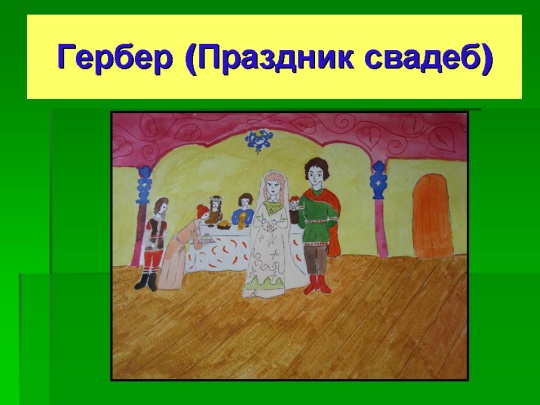 Приложение 3 Фото с урока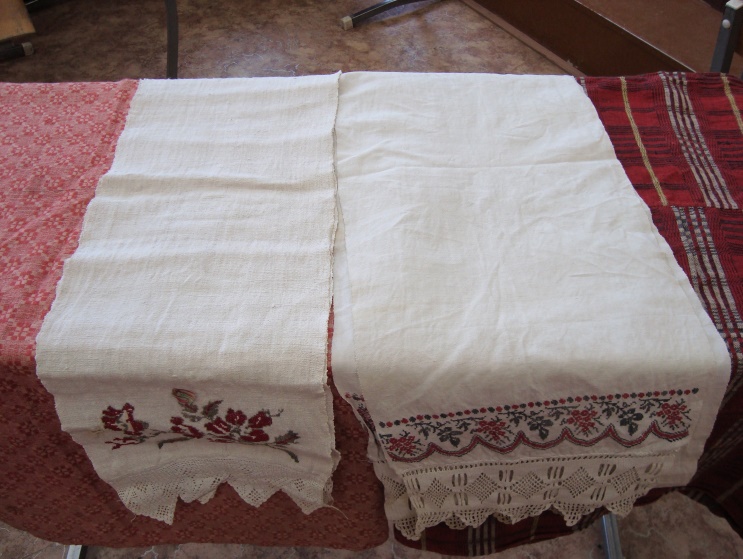 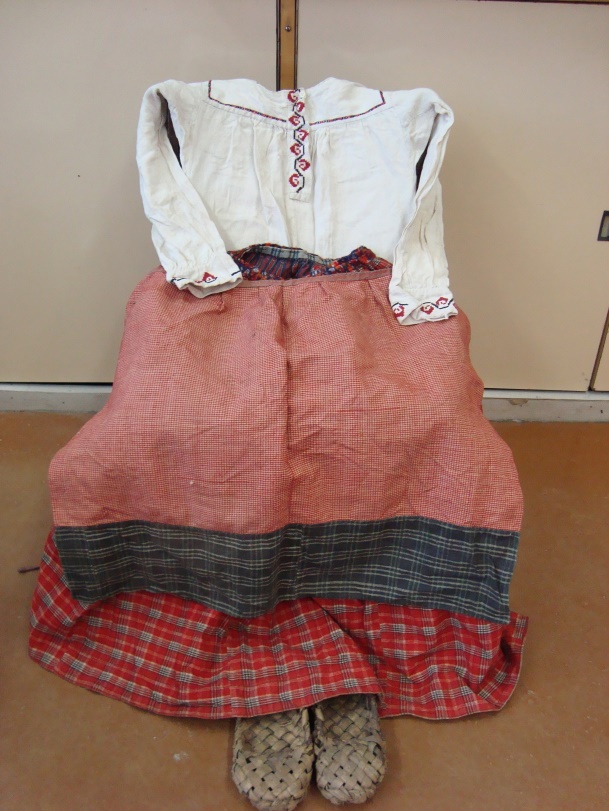 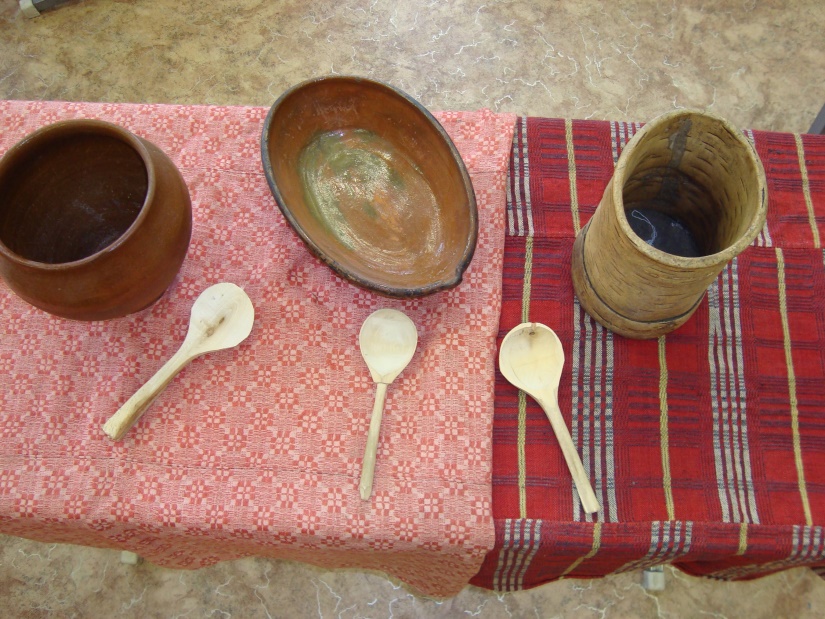 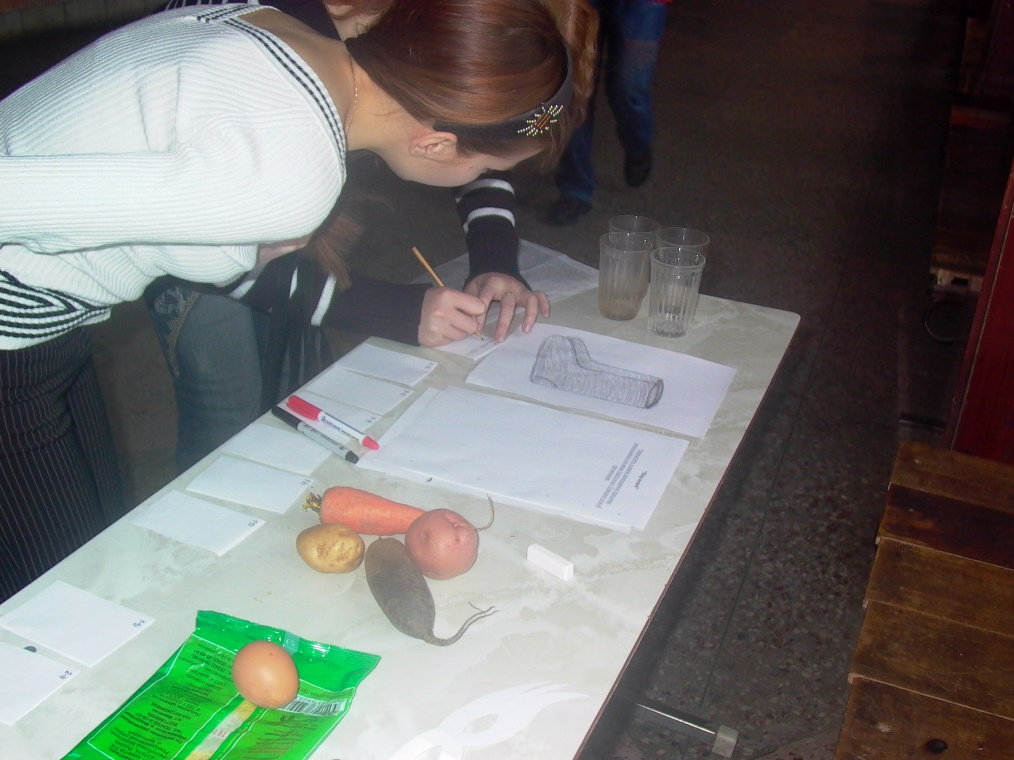 З и м аЗ и м аЗ и м аВ е с н аВ е с н аВ е с н аО с е н ьО с е н ьО с е н ьЛ е т оЛ е т оЛ е т оТолсур (зимнее пиво)Кресты сажей и меломОкончание севаОкончание севаВыль (новый)РяжениеМожжевельникЖертва КылдысинуЖертва КылдысинуИльин деньГаданиеВеники и муравьиГерберГерберНовый урожайКатание на прялкахКрашеные яйцаТроицаТроицаНачало жатвыКрещениеНачало севаПраздник севаПраздник севаОсенний праздникВожо (злые духи)Первая бороздаПетров деньПетров деньПучок из разных колосьев7. ХронологияНазовите в хронологической последовательности календарные праздники: запишите номера праздников в соответствующее время года.1. Гербер2. Выль (Ильин день)3. Пасха4. Толсур (праздник зимнего пива)5. Троица6. Осенний праздник7. Ряжение8. Гырон быдтон (окончание сева)9. Масленица10. Великий четверг11. Начало сева12. Крещение (Вставание на лед)